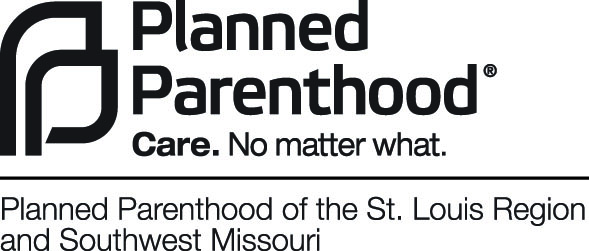 Thank you for choosing Planned Parenthood. Please print clearly; all bold sections are required.We are here to help if you have questions or need assistance.This form is required for all patients and is completed annually.First Name: ________________________ Last Name: _________________________ Preferred Name:  ___________________Social Security Number: __________________________ Date of Birth: ________________ Gender: ________________Address Line 1: __________________________________________________________ Apartment Number: _________Address Line 2 City: ____________________________________________ State: _________ Zip Code: ________________Preferred Phone: ____________________________________ Can we leave a voicemail? _____________Alternate Phone: _____________________________________ Can we leave a voicemail? ____________Passcode to be verified over the phone: _______________________We must be able to contact you by mail in case of abnormal test results or if you have a balance on your account. If you would prefer we use an alternate address to the one provided above, please write it here:Address Line 1: _________________________________________________ Apartment Number: _________Address Line 2 City: ___________________________________ State: _________ Zip Code: ______________Email address: ___________________________________________________________________________________Emergency Contact (please note if you are under 18, you MUST list a parent or guardian)Name: ___________________________________ Phone Number: __________________ Relationship: ________________Who, if anyone, may have access to your Personal Health Information:Name_______________________________________________________ Relationship:_______________________________Name:______________________________________________________  Relationship:_______________________________Planned Parenthood requires that you provide us with your income information for statistical purposes. Please take a moment to think about all sources of income including wages, salary, TANF, SSI, Social Security, Food Stamps, disability, unemployment, allowance, help from friends/ family, or other income. Do not include tuition benefits that go to your school or child support money that goes to your child(ren).If you have Medicaid, write the number here: ____________________________. Circle which state: Missouri/ Illinois/ Kansas.If you have Commercial/ Private insurance, what company is it through? ____________________________________Identification/ Policy #: ___________________________ Group #: ____________________ Co-Pay: ______________If you have a secondary insurance, what company is it through? ____________________________________Identification/ Policy #: ___________________________ Group #: ____________________ Co-Pay: ______________*Please note: you are responsible for any unpaid balances not covered by your insurance policy, including deductibles, co-pays, and coinsurance. Any non-covered benefits or rejected claims are your responsibility.If you do not have insurance or chose not to use your insurance, we will give you an estimate of what your charges will be before your visit. These charges will be due at the time of your visit.Please sign:I certify that I have reported any and all of my insurance coverage to PPSLRSWMO to ensure proper billing.If applicable, I authorize any insurance benefits to be paid directly to the health center and authorize the health center or insurance company to release any information required for a claim.I am financially responsible for any balance due.If PPSLRSWMO are unable to reach me at my documented address, PPSLRSWMO may send mail to the address on file with my insurance company.I certify that the above information is accurate and complete. I am assigning all benefit payments to PPSLRSWMO for services rendered by PPSLRSWMO or its contracted vendors.SIGNATURE: _____________________________________________________________ DATE: ________/_______/____________Marital Status:MarriedSingleDomestic PartnershipDivorced	SeparatedWidowedStudent Status:Full-TimePart-TimeNot in SchoolEmployment Status:Full-TimePart-TimeNot EmployedSexual Orientation:Straight/ HeterosexualGay/ LesbianBisexualPansexualAsexualOtherHighest level of education I have completed:___________________What is your preferred language? ____________________When was the first day of your last menstrual period?______________________First Time Patients Only:Your privacy is important to us and we keep your personal information confidential. Our services are supported by state, federal, and private grants. In order for us to receive this money, we often need to answer questions related to overall patient demographics. Please help us provide services for patients that need financial help by providing this information.Which best describes your race?	African American	American Indian/ Alaskan NativeAsianMulti-RacialNative Hawaiian/ Pacific IslanderWhiteOther:__________Do you consider yourself Hispanic or Latino?YesNoHow did you hear about us?Community EventFacebook/ Social MediaFriend/ Family MemberMedical Office/ ClinicTVInternet:______________Other: ________________Planned Parenthood ProgramPlease provide the ONE that best describes your income:My weekly income is: $_________________                My monthly income is: $_________________My yearly income is: $_________________I work _______ hours per week at $ ________ per hour.My spouse/partner/parent weekly income is $__________My spouse/partner/parent monthly income is $__________My spouse/partner/parent yearly income is $___________How many people are supported with this income?  ***This income supports ME(1) and ______ other people.***